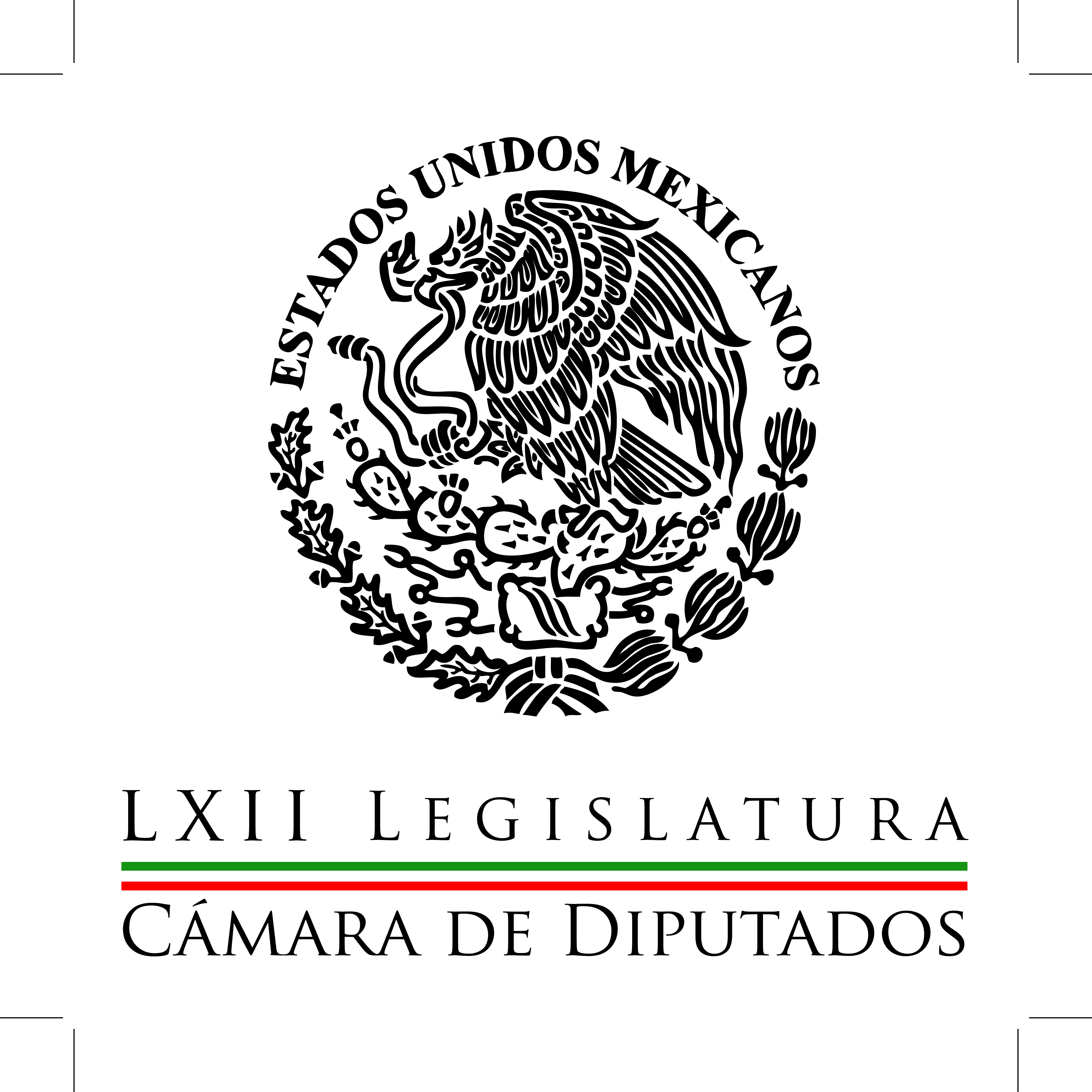 Carpeta InformativaPrimer CorteResumen: Piden a PGR volver a investigar albergue 'La Gran Familia' de 'Mamá Rosa'Joaquín López-Dóriga: Jefes de gobiernos han sido candidatos a la PresidenciaCarlos Javier González. Estrategia contra la inseguridad pública Carolina Viggiano. Congreso internacional Invierte Temprano Reabre banca griega pero opera con restricciones20 de julio de 2015TEMA(S): Trabajo Legislativo FECHA: 20/07/15HORA: 00:00NOTICIERO: MVS NoticiasEMISIÓN: Primer CorteESTACION: OnlineGRUPO: MVS0Piden a PGR volver a investigar albergue 'La Gran Familia' de 'Mamá Rosa'El diputado federal del Partido de la Revolución Democrática (PRD), Alejandro Sánchez, demandó a la Procuraduría General de la República (PGR) poner bajo vigilancia de nueva cuenta al albergue denominado "La Gran Familia", el cual sigue operando y está bajo el mando de la señora Rosa Verduzco.El legislador recordó que hace unos meses, Verduzco fue detenida, junto con otros trabajadores del albergue, acusados de abusar de los internos, violar sus derechos humanos y ejercer el delito de trata de personas.Recalcó que existe información de que el establecimiento ubicado en Zamora, Michoacán, sigue operando en las mismas condiciones que cuando estalló el escándalo del maltrato y vejaciones a la población interna, hace un año. El presidente de la Comisión de Puntos Constitucionales de San Lázaro, agregó que la PGR debe informar sobre el estado que guarda el proceso de extinción de dominio que se inició sobre el terreno donde se ubica el albergue, por haber sido utilizado para cometer delitos graves como el secuestro y trata de personas. “Sería imperdonable que ante los ojos de las autoridades encargadas de procurar justicia en el país y bajo el argumento de que la señora tiene 80 años, por la edad no se le puede enjuiciar,  se repita la serie de abusos denunciados en contra de niños, niñas y adultos al interior del albergue que operó durante 60  años”, advirtió.El legislador de izquierda exigió que se atiendan las denuncias hechas por activistas y defensores de derechos humanos, respecto a que la señora identificada como “Mamá Rosa”, sigue cometiendo los mismos delitos por los cuales fue señalada hace un año.Agregó que el Gobierno Federal debe informar sobre el número de personas rescatadas y qué fue de su paradero, cuál es su estado de salud y su situación jurídica, así como quienes fueron indemnizados y en qué medida, por los agravios sufridos en el citado albergue.“Estas y muchas más preguntas más debe responder la autoridad federal a un año de la espectacular detención de la señora que más bien pareció ser una cortina de humo para desviar la atención en lo que fue la discusión de la reforma energética”, finalizó. ys/m.INFORMACIÓN GENERALTEMA(S): Información General FECHA: 20/07/15HORA: 07:29NOTICIERO: En los Tiempos de la RadioEMISIÓN: Primer CorteESTACION: 103.3 FMGRUPO: Radio Fórmula0Joaquín López-Dóriga: Jefes de gobiernos han sido candidatos a la PresidenciaJoaquín López-Dóriga colaborador: Aquí le he documentado en Radio Fórmula que todos los que han ocupado la jefatura del Gobierno del Distrito Federal, que hasta 1997 era Departamento del Gabinete Presidencial, todos han sido precandidatos presidenciales, incluido el profesor Carlos Hank González, quien incumplía un requisito constitucional de ser hijo de padres mexicanos por nacimiento, lo que luego en tiempos de Carlos Salinas se reformaría, abriéndole la Presidencia a Vicente Fox. Así pasamos revista a quienes han ocupado ese cargo de jefe de Gobierno Departamento del Distrito Federal y todos, todos han sido precandidatos presidenciales. Y me voy a los tiempos de Alfonso Corona del Rosal, de Octavio Sentíes, del mismo Hank, de Ramón Aguirre, de Manuel Camacho Solís no se diga; de Cuauhtémoc Cárdenas, de Andrés Manuel López Obrador y de Marcelo Ebrard. De todos los mencionados, dos lograron la candidatura presidencial vía el PRD, Cárdenas en 2000 y López Obrador en 2006, que repitió en 2012 y buscará por tercera vez en 2018; pero insisto, por el simple hecho de ser jefe de Gobierno se es precandidato presidencial y ahora, si López Obrador enfila, como ha enfilado sus ataques contra Mancera, él será quien se encargue de hacerlo un precandidato fuerte. Duración 1´30´´, ys/m.TEMA(S): Información General FECHA: 20/07/15HORA: 07:15NOTICIERO: Formato 21EMISIÓN: Primer CorteESTACION: 790 AMGRUPO: Radio Centro0Sergio Sarmiento: Elecciones en ChiapasSergio Sarmiento, colaborador: Una vez más hubo ayer quema de urnas y actos de violencia en las elecciones locales que se llevaron a cabo en Chiapas. Grupos de la sociedad, que afirman ser demócratas, incluso progresistas, pero que en realidad buscan imponer su control sobre la sociedad, insisten en negar el derecho los ciudadanos de votar por los candidatos. Lo peor de todo es que no era necesario pasar por esta experiencia nuevamente; apenas el 6 de junio hubo elecciones federales en todo el país, pero el estado de Chiapas prefirió hacer un nuevo gasto y realizar una nueva elección estatal este 19 de julio. Las elecciones de por sí son caras y peligrosas, al tener dos elecciones separadas sólo por cinco semanas es algo absolutamente inaceptable. Lo sería para un país rico, pero mucho más para una entidad pobre como Chiapas, que no puede darse el lujo de estar tirando recursos. Yo soy Sergio Sarmiento y lo invito a reflexionar. Duración 1´12´´, ys/m.TEMA(S): Información GeneralFECHA: 20/07/2015HORA: 05:49 AMNOTICIERO: En los Tiempos de la Radio EMISIÓN: Primer CorteESTACION: 103.3 FMGRUPO: FórmulaCarlos Javier González. Estrategia contra la inseguridad pública Carlos Javier González, colaborador: Creo que es momento de que en la estrategia contra la inseguridad pública, el Gobierno Federal haga un alto en el camino y revalore una serie de situaciones que es evidente que no ha funcionado, la fuga del “Chapo” Guzmán del supuesto Penal de Alta Seguridad, despierta una serie de dudas y de incertidumbres que deben ser aclaradas a cabalidad y que deben de generar sin duda alguna y de manera urgente una serie de cambios, no solamente a nivel de los responsables de estas tareas a nivel del Gobierno Federal, sino también de las estrategias y de las políticas públicas en este sentido. Llega un momento en el que la población que conforma parte del Estado Mexicano se siente tan agraviada, que comienza a llevar a cabo una serie de acciones que pudieran parecer racionales e ilógicas, hablo concretamente de los grandes escenas que se vieron de celebración y de júbilo en algunas entidades del país por la fuga del “Chapo” Guzmán. Esto nos habla de una población que se siente cada vez más distanciada de su gobierno y cada vez más necesitada de héroes con los cuales puede identificarse. Es digno de preocupación que no exista en esta lucha contra el crimen organizado, una fase o una parte en la cual la educación sea un factor fundamental para evitar que la población, sobre todo los más jóvenes, vean en estos delincuentes o en la actividad que ellos desarrollan, una posible vía para el escape a sus necesidades, dado que en el país contamos con una economía cada vez más estancada y en la cual se ve cada vez menos posibilidades de progreso. Es importante que el Gobierno de la República, si quiere recuperar un poco de la confianza que está perdiendo de manera acelerada, debe de hacer una auténtica investigación, tal vez independiente, a través del fiscal independiente que pueda ser nombrado posiblemente por el Congreso, para que se despejen todos tipos de duda sobre la supuesta complicidades que puedan tener las autoridades con este lamentable episodio en la vida de la prisión de más alta seguridad en nuestro país. Duración: 02´29” bmj/m.TEMA(S): Trabajo LegislativoFECHA: 20/07/2015HORA: 05:51 AMNOTICIERO: En los Tiempos de la RadioEMISIÓN: Primer CorteESTACION: 103.3 FMGRUPO: FórmulaCarolina Viggiano. Congreso internacional Invierte Temprano Carolina Viggiano, colaboradora: Recientemente, en la Cámara de Diputados se llevó a cabo el Congreso Internacional "Invierte temprano" en el que analizaron y escucharon diversas opiniones acerca de la necesaria inversión en los primeros años de vida del ser humano y las diferentes vías por las que se puede implementar una política pública integral. Todos coincidimos en el congreso, en el que tuve el honor de participar, que invertir en los primeros años de vida de niños mexicanos se traduce en un alto retorno de inversión para el futuro. Además, de que en los primeros cinco años de vida el cerebro alcanza el 80 por ciento de su desarrollo, por lo que la educación inicial contribuye determinantemente al desarrollo físico y psicoemocional de las personas. La inversión que México hace en los niños ha demostrado sus beneficios a mediano y largo plazo en aspectos como salud, desarrollo humano y educación. No obstante, en la educación la inversión se concentra principalmente en los niños de cuatro años en adelante. El INEGI identifica a diez millones 186 mil niños de cero a cuatro años de edad, de los cuales, sólo un millón 192 mil 129 se beneficia de algún programa de atención infantil bajo el esquema de guarderías o educación inicial. La institución que atiende al mayor número de niños es el Conafe, con más de 450 mil niños que pertenecen a las zonas más pobres y apartadas del país. Su experiencia en la materia puede ayudar a extender la cobertura de educación inicial a otras regiones del país con el propósito de que todos los niños tengan acceso a este servicio. Además, a diferencia de los servicios que se prestan en otras instituciones bajo el esquema de asistencia social, el modelo de intervención del Conafe es un modelo inclusivo, participativo y de protección de derechos. Pues en él pueden participar las madres, padres, mujeres embarazadas y por supuesto, niños, niñas independientemente de su condición física, social, económica o de su edad. Duración: 02´20” bmj/mTEMA(S): Información General FECHA: 20/07/15HORA: 00:00NOTICIERO: MVS NoticiasEMISIÓN: Primer CorteESTACION: OnlineGRUPO: MVS0Reabre banca griega pero opera con restriccionesLos bancos griegos reabrieron hoy luego de tres semanas de cierre para evitar su colapso, mientras la bolsa de valores de Atenas continúa sin operar.Largas filas de cuentahabientes se formaron a la entrada de las sucursales bancarias, sin que hubiera problemas en las primeras horas de operaciones, reportaban medios locales.Los cuentahabientes griegos pueden hacer de nuevo depósitos pero solo en cheque, y acceder a sus cajas de seguridad, sin que les sea posible la realización de transacciones internacionales.Una limitación parcial es el retiro de efectivo, que de 60 euros diarios pasó a 420 semanales.La Bolsa de Atenas dejó de operar el 29 de junio pasado cuando Grecia cerró sus bancos e impuso controles de capital para evitar un colapso de su sistema bancario.Entramos a una nueva etapa que todos esperamos sea de normalidad, señaló Louka Katseli, jefe de la asociación bancaria de Grecia.Además, este lunes comenzó la aplicación del alza de 10 puntos porcentuales en el impuesto al valor agregado (IVA) en alimentos y transporte público, rubros donde ahora es de 23 por ciento en lugar del 13 por ciento previo. ys/m.Carpeta InformativaSegundo CorteResumen: Entrevista Héctor Gutiérrez: No se privatizará IMSS e ISSSTEPRI propone presupuesto para discapacitadosINE aprueba nueva multa al PVEM, ahora por 20 mdpCésar Camacho: Invitación al Presidente de la República a encuentro del PRIAventajan PRI y aliados en elección al Congreso de ChiapasCarlos Navarrete: Elecciones en ChiapasABM: Estado de derecho se ha fortalecido en últimos años20 de julio de 2015TEMA(S): Trabajo LegislativoFECHA: 20/07/2015HORA: 08: 05 AMNOTICIERO: Milenio TVEMISIÓN: Segundo CorteESTACION: Canal 120 CablevisiónGRUPO: MilenioEntrevista Héctor Gutiérrez: No se privatizará IMSS e ISSSTEMagda González (MG), conductora: Mire tras haber participado en una reunión con autoridades de salud del Instituto Mexicano del Seguro Social y del Instituto de Salud y de Seguridad Social para los Trabajadores del Estado, el IMSS y el ISSSTE, el vocero parlamentario del PRI en el Congreso Federal, el diputado Héctor Gutiérrez de la Garza señaló que los servicios de salud públicos no se van privatizar.Para que nos aclaré sobre por qué tuvo que hacer esta aclaración lo tenemos en la línea al propio diputado Héctor Gutiérrez de la Garza, buenos días. Gracias por tomar la llamada.Héctor Gutiérrez (HG) de la Garza, diputado del PRI: Muy buenos días Magda, con el gusto de saludarte.MG: Mire, ¿qué fue lo que sucedió, en qué momento se habló de que puedan ser privatizados los servicios de ambas instituciones de salud diputado?HG: Mira aproximadamente 15 días detectamos en redes sociales una gran desinformación que poco a poco fue permeando a otros sectores de opinión pública, por lo cual es muy importante señalar primero, que de ninguna manera se pretende privatizar los servicios de salud de este país que lo que se ha estado manejando del sistema nacional de salud, lo que busca es tener una inventario de infraestructura de los diversos niveles de atención médica que se dan en primer nivel unidades médicas, sus servicios básicos, los hospitales de segundo nivel y obviamente los hospitales especializados.MG: Umju.HG: De cada una de las diversas instituciones con la finalidad de que exista un intercambio de servicios planificado.MG: Umju.HG: Entre estas instituciones en el que indiscutiblemente tiene que participar salud de los estados sobre todo por la parte de unidades médicas.MG: Umju.HG: Como lo que corresponde al IMSS y al ISSTE.MG: Umju.HG: Esto dentro del concepto de Sistema Nacional de Salud.MG: Pero…HG: Sí…MG: Dentro de este proyecto que usted nos da las especificaciones ¿los servicios se seguirían dando en instituciones públicas?HG: Ah, indiscutiblemente, indiscutiblemente, no es la intención privatizar, ni mucho menos; es simple y sencillamente que se sigan prestando a donde se tenga mayor accesibilidad, esto surge en el caso del estado de Nuevo León.MG: Umju.HG: Por la construcción de dos nuevos hospitales que están fuera del área metropolitana, uno en Sabinas, Hidalgo, Nuevo León y el otro en Montemorelos.MG: Umju.HG: Que se busca que le den atención, son hospitales de segundo nivel, aproximadamente 150 camas entre os dos hospitales.MG: Sí.HG: Lo que se busca es que los derechohabientes del Seguro Social o el ISSSTE tengan la salud más cercana y de igual modo lo que en este momento se presta de servicios de diversas enfermedades, porque no todos los servicios de salud te dan la atención a todas las enfermedades lo sigas teniendo como derechohabiente sin ningún costo adicional, ni mucho menos.MG: Bueno entonces seguirían siendo gratuitos para los derechohabientes, ¿pero este tipo de colaboraciones diputado crea una necesidad de aumentar las aportaciones por parte de empleadores o los propios auto empleados?HG: No se tiene contemplado, de ninguna, no se tiene contemplado una situación de esa naturaleza, lo que sí como bien se ha señalado los informes correspondientes por parte de IMSS e ISSSTE, lo que procede ahora es ver exactamente cómo se encuentran las finanzas.MG: Sí.HG: De cada una de las instituciones, lo que se busca con esto Magda.MG: Umju.HG: Es que tener muy claro un plan maestro de infraestructura en salud, es decir que no cada institución tenga su propio hospital por decirle de alguna manera, es decir tenemos que ser más eficientes.MG: Correcto.HG: Me ha tocado en muchas ciudades.MG: Aja.HG: Donde te encuentras hospitales quedan exactamente el mismo servicio que están propiamente adyacentes uno y otro a distintos derechohabientes, tenemos que ser mucho más eficiente en ello.MG: Sí.HG: Entonces por lo pronto lo que procede aquí es un inventario de cada uno de los niveles para poder tener un intercambio de servicios de planificados. MG: Bueno, entonces sí de hecho se van a dar la tarea de hacer una revisión de la “eficientización” de los gastos, porque de hecho el PRD, pues usted lo sabe, el coordinador del PRD, Miguel Alonso Raya, pues ha estado insistiendo en llamar a comparecer  a los directores tanto del Instituto Mexicano del Seguro Social como del ISSSTE. Precisamente están previendo que dentro de muy poco tiempo, ambas instituciones pues tendrán más gasto que los propios ingresos y pues hay que hacer una revisión pues a conciencia de cómo se está administrando el sistema de salud en la República Mexicana.HGG: Indiscutiblemente, eh, Miguel Alonso Raya ha estado atento, sobre todo en el caso del ISSSTE, nos ha tocado trabajar varias reformas de manera directa con él y obviamente lo que se busca es cómo fortalecer a ambas instituciones y que de ninguna manera los derechohabientes de Seguro Social o del ISSSTE, salgan perjudicados.En lo que se busca, repito, en este Sistema Nacional de Salud, pendiente a un sistema universal de salud, en el que todas las instituciones de salud, eh, participen, es precisamente una mejor coordinación, eso es independiente de las finanzas de ambas instituciones, en las que comparto, es muy conveniente tener una reunión sobre particular, una reunión de trabajo, con, en, las instituciones con la finalidad de aclarar cómo se encuentran las finanzas de cada uno de ellos y terminar de buenas por todas para, eh, atajar cualquier mala interpretación o perversidad de interpretación que ha tratado de desinformar a la población diciéndole que se van a privatizar los servicios del Seguro Social o del ISSSTE.MG: Bien, diputado, eh, también quisiera preguntarle su opinión en relación pues a esto, que se ha estado señalando constantemente en lo que ha incurrido en algunas administraciones locales, algunos estados de la República, tienen, están alcanzando un record histórico en la deuda y dejan sin nada a las próximas administraciones más allá de dejar sin recursos a las próximas administraciones, también dejan pues la responsabilidad de pagar la misma. Los expertos en este momento están adjudicando este hecho de las deudas en varios de los estados a también a la baja recaudación de impuestos, de los impuestos obviamente locales, eh…hay un, ha decrecido en alguno de los estados la recaudación, eh, y se refieren específicamente que no hay muchos impuestos, no hay mucha área en donde pues estar pidiendo los propios ciudadanos, eh, los recursos, para poder llevar a cabo la obra pública sin eh, pues, tener que incurrir en proyectos de financiamiento, ¿cómo ve esto es en realidad está la situación o si se puede acusar una falla de buena administración, inclusive pues exceso por parte de algunos gobernantes? HGG: Nuestra posición quedó muy clara en la Reforma Constitucional, Magda, que aprobamos todos los grupos parlamentarios y en el cual efectivamente, vimos que no existía un orden adecuado en la obtención de deuda por parte de estados y de municipios, de ahí deviene la Reforma Constitucional y lo que en breve debemos de tener de una Ley General de Responsabilidad Hacendaria de estados y municipios, en el cual necesariamente cada vez que un estado o un municipio pretenda adquirir deuda y en consecuencia den garantía sus participaciones federales.Es indispensable la participación de la Cámara de Diputados y en especial del Congreso de la Unión, ¿qué es lo que se pretende con esta ley? Fijar cuáles son los paramentos para ver en qué momento una entidad, estado o municipio pueda adquirir deuda y esto ya prácticamente lo tenemos en puerta, es uno de los temas que indiscutiblemente la siguiente Legislatura, es decir, antes de diciembre de este año debe de echar a volar adelante y así, aquí lo hemos considerado.MG: Bueno, muy bien, diputado Héctor Gutiérrez de la Garza, muchas gracias y que pase muy bonito día.HGG: Gracias a ti, Magda, muy buenos días.MG: Buenos días. Duración  9’18’’ bmj/m rrg/m. TEMA(S): Trabajo LegislativoFECHA: 20/07/2015HORA: 13:18 PMNOTICIERO: Excélsior onlineEMISIÓN: Segundo CorteESTACION: OnlineGRUPO: Excélsior PRI propone presupuesto para discapacitadosPara garantizar que las personas con discapacidad tengan acceso al disfrute de todos los derechos humanos y al respeto de su dignidad, el diputado priista, Luis Armando Córdova Díaz, propuso etiquetar recursos del Presupuesto de Egresos de la Federación (PEF) 2016 a la adquisición de prótesis.De acuerdo al Instituto Nacional de Estadística y Geografía (INEGI), en 19 de cada 100 hogares mexicanos existe un familiar con discapacidad, es decir, 6.6 por ciento de la población requiere dispositivos médicos especiales para tener una vida plena.En un punto de acuerdo, presentado ante la Comisión Permanente, Córdova Díaz sostuvo que esta problemática debe ser analizada por la Comisión de Presupuesto y Cuenta Pública de la próxima LXIII Legislatura, para que asigne mayores fondos al sector salud, con el propósito de dotar de prótesis a los pacientes que lo requieran.Hay que proporcionar mayores recursos económicos a las instituciones de salud y de investigación para que desarrollen nuevas y más funcionales prótesis auditivas, dentales, oculares, y de cadera, así como andaderas, bastones y sillas de ruedas, a fin de abaratar los costos y sean accesibles para las personas con discapacidad”.Las instituciones de salud en México, en particular aquellas especializadas en traumatología y ortopedia, tienen amplia experiencia en implantes articulares, destacando los de cadera y rodillas; pese a ello, “no cuentan con las suficientes prótesis para atender la demanda de quienes las necesitan”, advirtió.Señaló que en México, desde la década de los cuarenta, la Clínica Primavera y el Grupo de Ferrocarriles Nacionales de México, impulsaron y patrocinaron la fundación de los primeros talleres en diseñar y fabricar prótesis.Refirió que las prótesis permiten aumentar las expectativas de vida al facilitar algunos movimientos del cuerpo, siendo los más frecuentes en las articulaciones de cadera y rodilla. Bmj/mDesde el 2011, continuó, el Poder Legislativo aprobó la Ley General para la Inclusión de las Personas con Discapacidad, reglamentaria del artículo 4 constitucional, en donde se estableció que el Estado debe promover, proteger y asegurar los derechos humanos y libertades fundamentales de toda persona con discapacidad y buscar su incorporación a una vida social, plena y productiva.TEMA(S): Información General FECHA: 20/07/15HORA: 13.35NOTICIERO: MilenioEMISIÓN: Segundo CorteESTACION: OnlineGRUPO: MilenioINE aprueba nueva multa al PVEM, ahora por 20 mdpEl Instituto Nacional Electoral (INE) aprobó multar al Partido Verde Ecologista de México (PVEM) con 20.1 millones de pesos por utilizar el financiamiento público para fines no partidistas, tales como la distribución de boletos de cine, tarjetas premia, papel para tortillas y lentes.En sesión extraordinaria, el Consejo General aprobó con el voto en contra de los consejeros Javier Santiago y Marco Antonio Baños, dichas sanciones al considerar que el partido no debía haber gastado en esos bienes y servicios prohibidos por ley.Sin embargo, el consejero Javier Santiago, dijo que dichos asuntos ya habían sido sancionados previamente por el Tribunal Electoral por la sobre exposición que generó para el Verde; por lo que jurídicamente es improcedente sancionar por el mismo delito."Nos encontramos entonces, ante un caso en el que tres o cuatro cuerpos normativos reclaman competencia sobre el mismo hecho. Doctrinalmente, esta referencia al mismo caso en cuatro normas distintas que le disponen igual o similar consecuencia jurídica, se conocen como redundancia", explicó.En respuesta, el presidente de la Comisión de Fiscalización, Ciro Murayama aclaró que esta nueva sanción es bajo el concepto de "gastos sin objeto partidista", una falta diferente a la previamente sancionada.Agregó que un partido puede cometer una falta a distintas normas y a la vez en esa conducta atentar contra sus responsabilidades y obligaciones en materia de manejo de los recursos; ante ello, se debe sancionar cada una de las violaciones, pues de lo contrario se corre el riesgo de incurrir en omisión.En este sentido, se aprobó imponer una sanción del 100 por ciento de los recursos que el partido erogó que según lo reportado por el propio partido en el caso de tarjetas premia tuvo un costo de 2 millones 320 mil pesos; mientras que la repartición de boletos de cine en domicilios del país representó un gasto de 15 millones 82 mil 320 pesos.En el caso del reparto de papel a tortillerías con imagen del partido, el costo fue de 226 mil 565 pesos; en tanto que los vales que se distribuyeron para lentes generó una erogación de 2 millones 547 mil 657 pesos. ys/m.TEMA(S): Información General FECHA: 20/07/15HORA: 09.04NOTICIERO: En los Tiempos de la RadioEMISIÓN: Segundo CorteESTACION: 103.3 FMGRUPO: Radio FórmulaCésar Camacho: Invitación al Presidente de la República a encuentro del PRIOscar Mario Beteta (OMB), conductor: Vamos a platicar con el doctor César Camacho, presidente del Comité Ejecutivo Nacional del PRI. Doctor, muchas gracias por su tiempo. Buen día. César Camacho (CC), presidente del Comité Ejecutivo Nacional del PRI: Buenos días, Oscar Mario, soy quien le agradece esta oportunidad de platicar con tu auditorio vasto. OMB: Gracias. Dígame, una próxima reunión de la cúpula de su partido, temas importantes que se van a desahogar. CC: Claro que sí. Está programado un encuentro con la clase política nacional, gobernadores, senadores, diputados salientes, diputados electos, presidentes municipales y la gente que integra la dirigencia del partido para hacer un balance muy cerca de la mitad de la gestión federal. Hemos invitado al señor Presidente, que es integrante del Consejo Político Nacional, integrante de la Comisión Política Permanente; a los servidores públicos federales, estatales, municipales de extracción priista porque creemos que es un momento importante para que este partido, con sentido de responsabilidad, cierre filas en torno a su presidente, al proyecto de país que obtuvo una oportunidad en julio de 2012 y que tres años después prácticamente de ese episodio electoral pues tenemos que hacer un balance cuidadoso, ponderado, objetivo de cómo vamos y avizorar el futuro con todo empeño, con sentido de responsabilidad e, insisto, con la solidaridad que no sólo nuestra genética política, sino nuestra convicción nos indican en torno de Enrique Peña, nuestro presidente. OMB: ¿Qué significa, don César, que el Presidente de la República acuda a su reunión? CC: Pues significa que estamos en plena comunicación, que hay comunión de ideas e ideales, que él en la administración pública y nosotros, convertidos en bloque de diputados, bloque de senadores, diputados a los congresos locales, cuidamos mantenernos en la misma sintonía. Que al Presidente seguramente le resultará importante conocer esta ratificación de respaldo político, con todo el capital que tiene el partido mayoritario de México, sin que esto signifique que desconocemos o soslayamos las responsabilidades que el partido como organización política o el partido hecho gobierno tienen frente a los electores, frente a los ciudadanos. OMB: ¿Supuestamente o ya está por escrito quien asuma la dirigencia de su partido no podrá postularse como candidato a la presidencia del 2018 o esto todavía no está claro? CC: La dirigencia que integramos Ivonne Ortega y yo está próxima a su fin, está vinculada con la conclusión de los procesos electorales federales y éstos terminan en agosto, cuando los tribunales deciden los pendientes que faltan. En consecuencia ya ha lugar a convocar a elegir una nueva dirigencia, las reglas están en los estatutos y ésta de la que hablas no es una regla estatutaria, no hay impedimento para que la persona que ocupe ese cargo no tenga o tenga impedido participar. Esta es una opinión personal mía, yo lo que creo es que hay muchas elecciones de por medio, el año próximo hay 12 gubernaturas, una elección local, que es la de Baja California y que mi opinión personalísima es que quien llegue a esta responsabilidad debe estar vinculado, no exagero, o quien debe tener como propósito y entregarse en cuerpo y alma a sacar adelante las elecciones de 2016, las de 2017, que siendo menos en número, son muy importantes. Está el Estado de México como elección emblemática por su fuerza electoral, su fuerza económica. Y bueno, 2018 estará a la vuelta de la esquina y creo que habrá entonces que dedicarse cuatro años en forma completa, plena, sin distracción alguna a hacer que el partido se erija en partido ganador. OMB: Oiga, ¿el próximo presidente del PRI se queda cuatro años por estatutos? CC: Cuatro años por estatutos, efectivamente. OMB: ¡Órale! Entonces rebasa la elección del 2018. CC: Efectivamente, efectivamente... OMB: Eso es interesante. Oiga, ¿pero sí puede o no? Por eso le preguntaba si ya estaba definido, doctor Camacho, digamos, el que llegue ahorita a la dirigencia del PRI en el 2017 dice "Oye, ¿sabes qué? Yo renuncio porque quiero competir por la buena". CC: Puede. OMB: Ah, sí se puede, sí se puede. CC: Sí, sí, sí, jurídicamente se puede. OMB: No lo pueden limitar internamente. CC: No, no se puede limitar... Esta es una opinión personal que yo he vertido, que jurídicamente puede, claro que puede, pero... OMB: O sea, sería de responsabilidad y respeto nada más. CC: Esa es una opinión mía y así la asumo para no vincular, ésta no es una decisión partidaria ni es una disposición estatutaria. En los estatutos a este respecto no dice nada. OMB: Oiga, y, bueno, aquí como hacemos el resumen de lo que pues dicen los principales analistas y columnistas, algunos mencionan "Bueno, es que también hay chance de que el doctor Camacho se quede como presidente del PRI y sea coordinador de la bancada". CC: No, esta última opción no se puede dar porque nuestro periodo ya acabó. Ivonne y yo estamos concluyendo un periodo que iniciaron dirigentes distintos y los estatutos dicen que si esta dirigencia ya tuvo ahí más de 18 meses no puede aspirar a quedarse definitivamente, o sea, los cuatro años, y nosotros ya tenemos 30 meses, entonces es estatutariamente imposible que esta dirigencia se mantenga en esa tarea. O sea, lo que es ya inobjetable, lo que es seguro es que Ivonne Ortega y yo dejaremos la dirigencia, diríamos grosso modo, en las siguientes semanas, tres, cuatro semanas... OMB: Para irse a la Cámara, ¿no? Para irse a la nueva legislatura... CC: Para irse a la Cámara, efectivamente, efectivamente. OMB: Oiga, pero, a ver, dígame, ¿usted e Ivonne ya renunciaron? CC: No hemos renunciado porque no ha acabado el proceso electoral, pero está... Es inminente, entonces prácticamente se va a dar de manera simultánea. En agosto, que termina esto, nos tenemos que separar, convocar al Consejo Político para que elija al método para elegir la nueva dirigencia, ésta... Las personas interesadas habrán de participar y enseguida se elegirá a esta dirigencia, a este hombre-mujer, mujer-hombre, porque esto también es una prescripción de nuestros estatutos, presidente y secretario general tienen que recaer en personas de géneros distintos. OMB: Oiga, ¿cuándo se elige al nuevo presidente del PRI? CC: Yo creo que a mediados de agosto, más o menos, a mediados de agosto... OMB: Bueno, en agosto, en agosto. CC: En agosto, con toda seguridad en agosto. OMB: En agosto. Y usted ya la tiene, como dicen, (inaudible) para la coordinación. Dice usted que será a través de votos, ¿no? CC: A través de votos de los compañeros diputados. La verdad es que en este momento ni estamos con la mirada puesta en ese tema; estoy involucrado ahora mismo en la defensa de los triunfos de mis compañeras y compañeros. Hay muchísimos (fallas en la comunicación) tribunales, tanto federales, ayuntamientos, la gubernatura de Colima. Entonces ahorita la tarea es consolidar los triunfos que obtuvimos el 7 de junio. OMB: O sea, por decirlo así, como mencionan también en las grandes, en los grandes cónclaves, pues supuestamente hay, permítame, ¿no? Tres más uno para sustituirlo en la presidencia del partido, ¿qué piensa usted? CC: Pues no lo sé, hay muchas cosas de las que especulan. Yo esperaré a que se emita la convocatoria y cuando esto ocurra seguramente habrá estas duplas interesadas en participar y la gente que logre la suma de los apoyos de quienes integramos el Consejo Político Nacional pues se convertirán en la próxima dirigencia. OMB: Pero los tres más uno que se mencionan, ¿están todos los que son y son todos los que están o no necesariamente? CC: Pues yo creo que no vale la pena especular, hay que esperar y faltan muy pocas semanas. Por fortuna en el PRI hay gente con empaque, con talento y talante, hay gente lista, dispuesta, para hacerse cargo de esta tarea. En el PRI pues está sana continuidad, con todo y que cada quien le imprime su sello, es algo que nos ayuda y nos caracteriza. Hoy tenemos como gran elemento vinculante el respaldo que hemos decidido dar de principio a fin al gobierno del presidente Enrique Peña, a Enrique Peña, persona física. De suerte que a mí me da mucho gusto que haya gente interesada, que haya gente con características suficientes para poder hacer un gran papel en la dirigencia en los próximos años. OMB: ¿Pero saldrá entre quienes se mencionan, repito, tres más uno, o puede haber sorpresas? CC: La verdad es que no, no quiero especular, no vale la pena limitar. Yo creo que faltan pocas semanas y nos enteraremos quiénes son los interesados y también los que fueron capaces de lograr los apoyos, los respaldos necesarios para convertirse de aspirantes en dirigentes. OMB: Oiga, y dígame, ¿cómo les fue en Chiapas finalmente? CC: Pues ha habido enorme lentitud en la emisión de resultados. El PRI ganó en Tapachula, traemos ahí apretados los resultados en Tuxtla Gutiérrez, pero arriba, ganando en donde vamos con el Partido Verde en coalición, en alianza; lo mismo ocurrió en Tapachula, ganamos en Comitán, en muchas partes. Tenemos en 17 distritos electorales locales alianza con el Partido Verde y también en esa parte nos fue bien. A nuestra alianza con el Partido Verde le tocará contar con la mayoría en el Congreso del estado. OMB: Oiga y... CC: Dicho de paso, perdón, perdón, un deficiente desempeño del órgano electoral, eso sí. Me parece que ahí están en falta, nos la deben los consejeros y consejeras y el INE se ha involucrado en este proceso. Esperemos que haya, pongan orden en aquello que todavía se puede o que encontremos la manera de resarcir daños de aquellas cosas que no hicieron bien. OMB: Oiga, y así como el Verde va con el PRI en las alianzas, ¿ahora sería el PRI fue con el Verde en Chiapas pues? CC: Bueno, el PRI y el Verde, el Verde y el PRI, para el efecto es exactamente lo mismo. Hemos construido una alianza nacional, que la de Chiapas es el reflejo de lo que hemos hecho desde 2003 con el Verde en el país. Y vamos con ellos no sólo en asuntos electorales, sino en desempeño legislativo y programático. Nos hemos entendido, nos va bien y cuando hay alguna cosa que parece faltarnos, nos sentamos a la mesa y la resolvemos. OMB: Oiga, y es parte del juego político, pero sus opositores... Bueno, y también hay fuego amigo, como siempre, ¿no? Pues aprovechan la fuga de "El Chapo" para pamba loca, ¿cuál sería su punto de vista? CC: Bueno, éste es un asunto que corre por cuerda separada... OMB: Además siempre pasa, ¿no? Pero les pasa a ustedes y le pasa a cualquiera. CC: Sí. Bueno, no, pasa, pero me parece que esto no ha tenido ningún reflejo en la decisión electoral de Chiapas. Este es un asunto, decía, que corre por cuerda separada y que está siendo atendido. OMB: No, pero a nivel nacional, ¿no? La posición de su partido por... CC: Sí, evidentemente que al partido le atribuyen una parte, diríamos, de la responsabilidad política. El partido lo que ha hecho es respaldar la decisión del Gobierno de la República primero por reaprehender, es decir, a esforzarse por reaprehender cuanto antes a Joaquín Guzmán y a revisar qué ocurrió, qué ocurre en el sistema penitenciario para evitar que asuntos de similar naturaleza puedan acontecer en el sistema penitenciario, que evidentemente presenta déficit. Yo creo que lo más grave son las conductas personales; aún la cárcel más moderna y con los sistemas más depurados, la que técnicamente esté mejor dotada, si tiene, si hay gente que por acción o por omisión posibilite estas cosas, es muy difícil conseguirlo todo. Pero bueno, eso es en este momento a lo que se está dedicando el Gobierno de la República, la PGR, a investigar a las personas que estaban comisionadas, dedicadas a la custodia física y a la administración del penal. Me parece que todavía aquí hay mucha información que nos va a proporcionar la autoridad. OMB: Pues... Y además lo digo con toda objetividad, olvidan que la reaprehensión de "El Chapo", después de la fuga del 2001, pues sucede también en la actual administración, ¿no? CC: Efectivamente y la gente que fue capaz... OMB: Pero eso como que no se... CC: Bueno... OMB: ¿Por qué eso no se destaca? CC: Bueno, se... Porque quienes hacen esta acre crítica pretenderían soslayar este hecho y en nuestro caso tampoco podemos anclarnos a la afirmación de que, como ya lo detuvimos... Y algunos de nuestros detractores sepan "Ya lo detuvieron, pero también ya se fugó". OMB: Sí. CC: Hoy, más que echar la vista atrás para ver... OMB: Incluso dicen "Es parte de la...". ¿Cómo va a ser parte de una estrategia? CC: No, bueno, es absurdo, es absurdo. OMB: Bueno, pero se dice de todo. CC: Sí, claro. Lo que sí creo es que hay que dedicarse, como lo está haciendo la autoridad federal, es decir, la PGR con la Marina. Se ha dicho que la Marina encabeza esta acción, la Secretaría de la Defensa Nacional, la Policía Federal, todos, cada quien en la parte que le corresponde, con una estrategia concertada, general. Aquí lo que esperamos todos es que las cosas salgan bien y salgan pronto y, bueno, con todo y lo importante, lo desatacado del acontecimiento, con todo y la conmoción que provocó en la ciudadanía, no podemos estar eternamente atados a ese asunto y dejando de trabajar para que este país crezca, descuelle, multiplique oportunidades, se consoliden los programas sociales, crezca económicamente, que es exactamente a lo que nosotros creemos que nos debemos dedicar. OMB: Bueno, y finalmente, don César, dígame, por todo lo que hemos hablado, nada más hablar, el perfil que debe tener el próximo presidente del PRI. Oiga, le toca muy importante, 12 gubernaturas 2016. CC: Exactamente. OMB: Y si decide quedarse y no competir por la grande, pues también organizar la del 2018. CC: Claro, pues efectivamente, 12 y, si no mal recuerdo, tres en 2017, que es el Estado de México, Nayarit y Coahuila. OMB: Bueno, también. Bueno, el Estado de México muy importante. CC: Claro, el Estado de México, bueno, para ponerlo en contexto, de las 300 diputaciones federales, 40 son del Estado de México, que es 13 por ciento del padrón... OMB: Sí, sí, es el mayor distrito electoral. CC: En consecuencia, es muy importante. Creo yo que... OMB: Dígame tres cualidades. CC: No, bueno, primero tiene que ser alguien conocido y conocedor de la militancia partidaria, alguien plenamente identificado con el proyecto de país del presidente Enrique Peña Nieto y alguien dispuesto o dispuesta a dejarlo todo literalmente en esta gestión, dada la competencia creciente que los procesos electorales implica, profundo amor a México. OMB: Oiga y estará de acuerdo que ya no... Y esto viene pues ya luego, luego en el 2016, 12 gubernaturas. Ustedes ya no pueden... Bueno, ningún partido, ¿no? Pero más ustedes, ya no pueden escoger al amigo y al leal, tiene que escoger pues al que pueda ganar. CC: Al más competitivo. OMB: Pero nada más, ése está por encima del resto, que, con todo respeto, no era así. CC: No, hombre, bueno, no era así. Yo diría que en otro momento quien mandaba podía decidir quien fuera. Primero se convertía en candidato y en seguida en gobernante. OMB: Y con éxito garantizado. CC: Hoy tiene primero que escoger de entre lo que hay, así tal cual, y seleccionar al más competitivo electoralmente y a la gente que tenga el empaque suficiente para hacer un buen gobierno, cosa nada sencilla en tiempos de competencia muy, muy fuerte. El partido hegemónico es un concepto del pasado, así es de que más nos vale organizarnos muy bien, primero para afinar, terminar de afinar la estructura y la organización del PRI, sin la cual perdemos, pero con la cual solamente no ganamos. En consecuencia alguien que tenga muy bien tendidos los puentes con la sociedad civil, que tienen un protagonismo creciente en la política nacional. OMB: Pues me imagino que van o ya lo están haciendo, ¿no? Cocinando nuevas y buenas sorpresas en la próxima reunión, a donde asista el Presidente de la República... CC: Así será. OMB: Para llegar bien, por lo pronto, al 2012 (sic), ¿no? CC: Así es, al 2016. OMB: Perdón, son 12 gubernaturas, 2016. Doctor Camacho, muchas gracias, siempre me da gusto platicar con usted. CC: Gracias, Oscar Mario, el gusto es mío. OMB: El doctor César Camacho, presidente del PRI. Duración 18´03´´, ys/m.TEMA(S): Información General FECHA: 20/07/15HORA: 00:00NOTICIERO: MVS NoticiasEMISIÓN: Segundo CorteESTACION: OnlineGRUPO: MVSAventajan PRI y aliados en elección al Congreso de ChiapasEl PRI y sus aliados Nueva Alianza, PVEM y Chiapas Unidos aventaja en la elección para conformar la próxima legislatura del Congreso de Chiapas con más del 50 por ciento en los 24 distritos que estuvieron en juego en la jornada electoral local realizada ayer domingo. En tanto que el Partido Acción Nacional (PAN) va adelante de manera mínima en la elección para alcalde de esta capital.Otras dos ciudades importantes como Tapachula y San Cristóbal de Las Casas registran ventaja para la alianza del Revolucionario Institucional (PRI), Verde Ecologista de México (PVEM), Nueva Alianza y para la que representan el PVEM y Nueva Alianza, respectivamente.En cuanto al Congreso, la alianza del PRI con Nueva Alianza, PVEM y Chiapas Unido, marcha adelante en 16 de 24 distritos con un 76.28 de actas procesadas en los 24 distritos electorales.Más atrás, en otros seis distritos, la alianza del PVEM, Nueva Alianza y Chiapas Unido va adelante con ese mismo porcentaje de actas ya procesadas, mientras la coalición del PRI, Chiapas Unido y el Verde Ecologista aventaja en otro distrito, al igual que el PVEM lo hace en uno más.La elección para diputado migrante, a su vez, correspondió al Verde Ecologista que con el 100 por ciento de actas procesadas se llevó el triunfo entre los chiapanecos radicados en el extranjero, en concreto en Estados Unidos, con tres mil 685 votos (55.59 por ciento).En cuanto a alcaldías, el PAN aventaja en esta capital, con un porcentaje de 81.72 por ciento de actas procesadas, a los demás partidos, entre ellos a la coalición formada por el PRI, el Partido Verde Ecologista de México, Nueva Alianza y otros institutos.El blanquiazul tiene una mínima delantera de 53 mil 76 sufragios (39.58 por ciento), por 52 mil 477 (39.11 por ciento) de la referida coalición. Los demás institutos políticos se encuentran muy rezagados en esa misma disputa.En tanto, en Tapachula, la lucha por la alcaldía registra ya un 39.09 de porcentaje de actas sometidas a proceso con 14 mil 558 votos (41.03 por ciento) para la alianza del PRI-PVEM-Nueva Alianza que supera a Morena con 12 mil 409 sufragios (34.97 por ciento). Los demás partidos se encuentran muy por debajo en la competencia.Asimismo, en San Cristóbal de Las Casas, la capital cultural del estado, la coalición del Partido Verde y Nueva Alianza va arriba en las preferencias con un 80.80 por ciento de actas procesadas con un total de 10 mil 880 votos, superando a Morena con seis mil 917 votos (15.66 por ciento) y a Mover a Chiapas (seis mil 228 y 14.10 por ciento). ys/m.TEMA(S): Información General FECHA: 20/07/15HORA: 07:54NOTICIERO: ImagenEMISIÓN: Segundo CorteESTACION: 90.5 FMGRUPO: ImagenCarlos Navarrete: Elecciones en ChiapasAdela Micha (AM), conductora: Estamos de regreso y tengo en la línea telefónica a mi querido amigo Carlos Navarrete, presidente del CEN del PRD. ¿Carlos cómo estás? Carlos Navarrete (CN), presidente del CEN del PRD: Mi estimada Adela muy buenos días, aquí todavía en la batalla chiapaneca en Tuxtla. AM: ¿Sigues ahí? CN: Así es, todavía por acá Adela. AM: Bueno, pues ayer hubo elecciones ahí, ¿y qué? Muchas irregularidades, muchas irregularidades, es la primera plana en todos los periódicos, ¿Carlos qué viste? CN: Muchísima. AM: A ver, cuéntame. CN: Adela, estamos frente a una regresión en materia electoral muy dramática, haz de cuenta que estamos en julio de 1988, que no pasó nada en los últimos 27 años. Todas las prácticas que habíamos creído superadas por reforma tras reforma, toda la actuación del Gobierno local, del órgano electoral, haz de cuenta que esta elección la hizo un instituto electoral presidido por el secretario de Gobierno, como existían hace 27 años los órganos electorales. Y haz de cuenta que no ha habido alternancia en el país, ni reformas, ni modificaciones ni nada por el estilo; muy lamentable, ayer una jornada totalmente anómala, irregular, con actuaciones indebidas, ilegales, con violencia, con heridos, con detenidos, con quema de paquetería electoral, con protestas afuera de los órganos electorales. Bueno, las cosas más arcaicas que en otras partes del país ya son cosas del pasado, aquí nos volvieron a aparecer otra vez; expulsión de los representantes de los partidos y un órgano electoral, Adela, que va a parecer una cosa para Ripley's, para la historia, que hizo la elección, después de que el miércoles pasado el Tribunal Electoral Federal ordenó al INE la destitución de todo el órgano, de los consejeros y consejeras, por graves irregularidades, omisiones y un comportamiento francamente ilegal. Y el INE dijo, pues sí lo hago, pero no puedo sustituirlo de aquí al domingo, entonces lo voy a dejar en funciones y después de la elección lo sustituyo con otros consejeros y este órgano fue el que hizo la elección entre comillas, "hizo"… AM: Sí, sí… CN: … porque lo que hizo fue un desastre y hoy tenemos la elección… AM: ¿Pero a qué atribuimos? CN: ... más absurda que hemos tenido en los últimos años. AM: ¿Pero a qué atribuimos todo este desastre, Carlos? CN: Bueno, empezó desde el momento que por una maniobra local, se separó el proceso federal del local, en todo el país, vamos en un proceso de compactación. AM: Y aquí fue al revés. CN: Aquí se separó y estaba compactado, para que en junio se hubiera llevado la elección federal y local, como en muchas partes del país… AM: Sí, sí. CN: Aquí se separó, ¿por qué razón? Por una conveniencia política, porque aquí el PRI y el Verde fueron aliados en junio y ahora son adversarios en la elección local, salvo en dos municipios, en Tapachula y Tuxtla, donde van juntos, en el resto van separados. AM: Bueno, hubo hasta enfrentamientos entre el PRI y Partido Verde. CN: Bueno, hubo violencia, hubo heridos. AM: Hay un muerto, se habla de uno. CN: Hay un muerto incluso, entre partidarios del PRI y del Verde por la disputa que traen localmente, porque son aliados, pero son aliados enemigos de la elección local. Pero ahora (inaudible) el PRI, es el PRI, es el PAN, es el PRD, es Morena, es el Movimiento Ciudadano; son los partidos. Segundo, porque aquí hay un sistema perverso Adela, aquí hay tres partidos oficiales, no uno, hay un partido que es el Partido Verde a nivel nacional y hay dos partidos locales, dos partidos del gobierno del estado, a los cuales manda recursos, candidatos, propaganda y juega con los tres emblemas y luego los junta en algunos municipios donde les conviene, es un sistema perverso para hacerse a la mala de todo el control político… AM: O sea partidos hechizos, dices, o sea que fueron… CN: Partidos hechizos, partidos llavero, partidos dirigidos por funcionarios del gobierno del estado, literalmente. Entonces es un sistema en el que ayer brotaron enfrentamientos, protestas quema de paquetería, robo de urnas, violencia, y una compra descarada y burda del voto. Bueno, ayer le presentamos a la Fepade un video que es una joya, un video que una persona logró captar con un aparato celular, con una mesita en una casa, con una lista, de un personaje que tiene un altero de billetes y está entregando 400 pesos por persona después de que salen de una casilla de votar. AM: No. CN: Con nombre y apellido. AM: No. CN: Hay una parte del video donde la persona le dice al que está enfrente, "¿tienes cien pesos para darte 500?". AM: No, no. CN: Y entonces le entrega los 500 pesos, recibe los cien pesos, luego "nosotros somos tres", "ah, entonces son mil 200, aquí tienen" y empiezan a dar, está grabado, la Fepade ayer recibió más de 100 denuncias, detuvo a varias personas, no sé cuántas defensas, y lo que es más evidente, detuvo a una funcionaria del gobierno del estado con un maletín con dinero, la señora se encerró en su camioneta y no quiso salir, la policía municipal fue a proteger a la funcionaria, estuvieron a punto de tomar a golpes a los funcionarios de la Fepade, la policía municipal en Tuxtla, y la Fepade tuvo que detener a la funcionaria con una grúa, remolcándola con todo y vehículo. AM: Oye, de entrada, ¿había condiciones o no para que hubiera elecciones? CN: Bueno, Adela, si el Tribunal Electoral le dice al INE, destituyen a todo el organismo por graves irregularidades, graves fallas, ilegalidades, nombra a otros, y el INE te dice "Bueno, pues lo voy a hacer, pero después del proceso, digo, porque ahorita no me puedo hacer cargo de la elección", y deja en manos de este organismo, que está indiciado el órgano, los integrantes del órgano están iniciados, por primera vez en la historia electoral de México, Adela, en proceso de destitución en todos sus integrantes, y les dicen, y sin embargo, sigan haciendo las elecciones, den los resultados. AM: Sí, no. CN: No bueno, entonces eso está en manos de delincuentes. AM: No, no, está esquizofrénico. CN: Muy grave. AM: Sí, muy grave, bueno, pues que haya muertos en una elección. ¿Qué están proponiendo ustedes o qué están exigiendo ustedes? CN: Mira, en primer lugar, el PREP, una mancha más al tigre, el PREP se diseñó con tal torpeza, yo digo que a propósito, que ayer eran las 12 de la noche y no teníamos ni el 20 por ciento de los resultados de las casillas en el estado. Todavía hoy no supera el 50 por ciento de resultados, ahorita, a las 8:00 de la mañana, y por lo tanto, prevemos que puede estarse haciendo una maniobra, incluso para alterar resultados que ayer se vieron en algunos municipios. Van a aparecernos casillas con el 100 por ciento del padrón votando, ¿te puedes imaginar eso? Del 100 por ciento del padrón, casillas totalmente anómalas, donde no hubo representantes de la oposición, por supuesto, y pese a ello, tanto el PAN, como el PRD, como Morena, como Movimiento Ciudadano, estamos disputando varias decenas de municipios. Bueno, pues yo todavía pienso que hay un segundo piso de irregularidades, y tengo la preocupación de que, anoche y lo que vaya del día de hoy, haya modificación de resultado de casilla para asegurar resultados favorables al Partido Verde y a sus dos partidos locales. Yo creo que el INE tiene que tomar medidas emergentes; el INE cometió una grave omisión al permitir a este órgano actuar así. Te adelanto que en un hora más se reúnen representantes de varios partidos nacionales aquí en Tuxtla, yo parto en un rato más hacia México, y habrá con pronunciamiento conjunto de varios partidos sobre la elección con un planteamiento que están preparando, y yo espero hacerlo más tarde en la Ciudad de México también, por lo menos con el presidente nacional del PAN. AM: Bueno, pues entonces estaremos atentos a esto, esto lo harás aquí una vez que llegues aquí con el presidente del PAN, dices. CN: Exactamente, en hora y media yo salgo a la Ciudad de México, en unas dos horas, estaré por ahí alrededor de las 12:00 del día, y aquí los dirigentes de los partidos opositores tendrán un pronunciamiento conjunto, porque todos estamos siendo afectados, no es en particular alguien, es todos, salvo los tres partidos oficiales, el Partido Verde y los dos partidos locales, y la indignación es tremenda porque tenemos gente herida, tenemos una persona fallecida por la violencia ayer, hay tal cúmulo de irregularidades que es inaceptable lo que está ocurriendo aquí, entonces, eso amerita un pronunciamiento de la oposición en conjunto a nivel local y nacional. AM: Estamos atentos. Gracias Carlos, un abrazo. CN: Igualmente Adela, un abrazo. Duración 9´42´´, ys/m.TEMA(S): Trabajo Legislativo FECHA: 20/07/15HORA: 13:36NOTICIERO: El Universal.ComEMISIÓN: Segundo CorteESTACION: InternetGRUPO: El UniversalABM: Estado de derecho se ha fortalecido en últimos añosLa Asociación de Bancos de México (ABM) defendió que en el país sí existe Estado de Derecho, el cual se ha fortalecido en los últimos años, aunque reconoció que hay mucho que mejorar todavía en diversos temas.El presidente de la ABM, Luis Robles Miaja, aseguró que la fuga del narcotraficante Joaquín Guzmán Loera, alias “El Chapo”, es una afrenta para el país y derivó de una grave negligencia, pero no significa que el Estado de Derecho esté ausente.“La fuga de este señor es una afrenta al país y a todos los mexicanos. Desgraciadamente hubo una negligencia y probablemente corrupción, una negligencia grave, pero eso no quiere decir que en México no haya Estado De Derecho”, dijo.Durante la presentación del estudio sobre la Ejecución de Contratos Mercantiles e Hipotecas en las Entidades Federativas, el directivo se refirió a algunos retos del país, como en la lucha contra el crimen organizado, la justicia cotidiana y el combate a la corrupción.Carpeta InformativaTercer CorteResumen: Exige PRD cambios en el gabinete por fuga de “El Chapo”Diputados federales avizoran tiempos difíciles para la economía del paísExige PRD esclarecer ataque del Ejército a civiles en AquilaDisminuyen brechas de desigualdad de géneroPAN en el Senado no descarta privatización de cárceles tras fuga de “El Chapo”Piden 'grillete' para reos peligrososIrresponsabilidad, plantear soluciones simplistas: Peña NietoRefuerzan México y EU cooperación ante fuga de El Chapo: SRERechaza Arely Gómez dilación en proceso de extradición de ‘El ChapoPAN realizará contrapropuesta del Presupuesto Federal 2016Invita Anaya a respetar los resultados del proceso interno del PAN20 de julio de 2015TEMA(S): Trabajo LegislativoFECHA: 20/07/2015HORA: 16:48NOTICIERO: Noticias MVSEMISIÓN: Tercer CorteESTACION: OnlineGRUPO: MVS Comunicaciones0Exige PRD cambios en el gabinete por fuga de “El Chapo”El Presidente de la República debe hacer cambios sustanciales e inmediatos en su gabinete, a causa de la fuga del narcotraficante Joaquín Guzmán Loera, pues los principales responsables de evitar que el reo se evadiera, eran el Secretario de Gobernación, Miguel Osorio y el resto de los funcionarios del gabinete de seguridad, planteó el coordinador parlamentario del Partido de la Revolución Democrática (PRD) en la Cámara de Diputados, Miguel Alonso.El legislador lamentó que la autoridad haya aceptado, en el cúmulo de errores cometidos en torno al escape de “El Chapo”, armar un “reality show” con las visitas guiadas al túnel construido en el penal de máxima seguridad del Altiplano, en el Estado de México, cuando debería avergonzarse de esa situación.“Tiene en todo caso en sus manos, la oportunidad y la posibilidad de dar una respuesta contundente, si no pone el ejemplo con una respuesta así y anda encarcelando a empleados dl penal, pues simplemente continuará haciendo el ridículo. Está claro que es un asunto grave, muy delicado y que el gobierno no puede eludir, evitar que fue exhibido, fue humillado con una cuestión de esta naturaleza”, dijo Alonso Raya.El coordinador de los perredistas en San Lázaro enfatizó que a una semana de ocurrida la fuga, el titular del Ejecutivo debía haber tomado decisiones firmes sobre los responsables de la seguridad interna, que incumplieron sus obligaciones y a final de cunetas, son responsables de los hechos registrados el pasado sábado 11 de julio.Calificó como “ridículo” que solo se proceda contra funcionarios de menor rango, como los custodios o el ahora ex director del penal, cuando el secretario Osorio Chong, según el propio Presidente Enrique Peña, era el encargado directo de rendir cuentas sobre la situación del líder del Cártel de Sinaloa.“Y haces responsable a quien tengas que hacer responsable, no solo a los empleados del penal, me parece ridículo. Tiene que hacer responsables al gabinete de seguridad, no tiene por qué darle vueltas. ¿A quién le encargo? Él en entrevistas ¿a quién decía que le encargaba, que platicaba, que le recomendaba, que cuidaba que estuviera bien cuidado el asunto de El Chapo?, era el secretario de Gobernación. Yo creo que no deberíamos darle vueltas al asunto en una cuestión tan delicada”, abundó.“Se ha convertido en un reality show ir a visitar el túnel y ver, y la dimensión y cómo le hicieron, etcétera. O sea, lo cierto es que eso, lo que hace es simplemente exhibir las debilidades, el balconeo le debería de dar al Gobierno vergüenza, estar viendo, estar enseñando el túnel, que es el túnel de la impunidad, que es el túnel de la corrupción”, sentenció el legislador de izquierda. Duración 0’00’’, nbsg/m. TEMA(S): Trabajo Legislativo FECHA: 20/07/15HORA: 15:05NOTICIERO: Formato 21EMISIÓN: Tercer CorteESTACION: 790 AMGRUPO: Radio CentroDiputados federales avizoran tiempos difíciles para la economía del paísRosario González, reportera: Diputados federales avizoran tiempos difíciles para la economía del país, pues hasta el Fondo Monetario Internacional ha dejado a la baja las expectativas de crecimiento que la Secretaría de Hacienda ha prometido. Y todo parece indicar que en 2016 será un año más complicado para todos los mexicanos.La diputada del PRD, Julisa Mejía Guardado, consideró que el proyecto de Presupuesto Base Cero indica que serán los sectores más marginados del país los que sufrirán las reducciones en cuanto a los pocos programas que venían recibiendo, cuando lo que debe reducirse son los salarios de la alta burocracia gubernamental, con los que se tendrían ahorros sustanciales para impulsar políticas sociales y productivas en México.La legisladora señaló que el Coneval afirma que el aumento de la pobreza está ligado a los bajos ingresos familiares y con ello el poder adquisitivo de las familias en las últimas tres décadas, lo que se ha agravado en lo que va de este sexenio. Los analistas económicos y expertos en la materia afirman que los indicadores son decepcionantes y la economía en México sigue debilitándose, al grado que el propio Fondo Monetario Internacional ha echado por tierra las expectativas de crecimiento. Esto da razón a la posición de que es necesario romper o cambiar el actual modelo económico, echar abajo las reformas que no han dado resultado y garantizar el crecimiento y el desarrollo de todos los mexicanos.Mejía Guardado dijo que no hay que ser magos, hay que ver el estancamiento de la actividad industrial en México, la desaceleración en algunos sectores, la caída de las exportaciones, la influencia del mercado externo que compite contra el mexicano y muchos factores e indicadores más que parece que los responsables de la economía no consideran a la hora de hacer proyecciones, y quieren imponer un Presupuesto Base Cero para castigar a la mayoría de las familias. Duración: 02’00”, masn/mTEMA(S): Información generalFECHA: 20/07/2015HORA: 18:25NOTICIERO: Noticias MVS.comEMISIÓN: Tercer CorteESTACION: InternetGRUPO: Noticias MVSExige PRD esclarecer ataque del Ejército a civiles en AquilaLa vicecoordinadora del grupo parlamentario del Partido de la Revolución Democrática (PRD) en la Cámara de Diputados, Aleida Alavez, condenó los hechos violentos ocurridos este fin de semana en las inmediaciones del municipio de Aquila, en Michoacán, donde un grupo de comuneros inició una protesta por la detención del líder de los grupos de autodefensa de la Costa-Sierra, y fueron atacados por elementos del Ejército, suceso que dejó como saldo al menos un menor de edad muerto.La legisladora exigió que las Fuerzas Armadas respeten los derechos de la población; que los responsables del fallecimiento del niño de 12 años, Iriberto Reyes, sean detenidos y enjuiciados. También demandó que gobernador electo, Silvano Aureoles, intervenga para terminar con los “pactos de impunidad” que proliferan en su entidad.Alavez Ruiz señaló que los ataques de las fuerzas armadas contra pobladores de distintos puntos del país son reprobables, al igual que la actitud represiva e impune de las fuerzas policíacas a nivel federal y local. Manifestó que el Gobierno Federal y las autoridades estatales, en este caso en Michoacán, están obligadas a garantizar la seguridad de la población, así como a poner fin a la represión y la violación de los derechos humanos.En calidad de integrante de la Comisión Bicameral de Seguridad Nacional del Congreso de la Unión, añadió que el Presidente de la República debe recomponer su gabinete de seguridad al que calificó de “inoperante” y falto de coordinación. Reiteró la exigencia de que los responsables del ataque a los pobladores del municipio de  Aquila sean detenidos y se someta a juicio a quien dio muerte al menor de edad; así como a quienes hirieron  a otras cuatro personas, incluyendo dos menores de edad.“El clima de violencia e impunidad que alcanzó a la población, hoy está cobrando la vida de los niños, hecho que no puede ser tolerado por nadie. Demando a las autoridades respeto al derecho humano a la libre manifestación y de las garantías constitucionales. No podemos tolerar la implantación de un Estado de excepción que siga cobrando vidas”, advirtió la legisladora. moj/mTEMA(S): Trabajo LegislativoFECHA: 07/20/15HORA: 15:18NOTICIERO: Excélsior.comEMISIÓN: Tercer CorteESTACION: Online:GRUPO: Excélsior.com0Disminuyen brechas de desigualdad de géneroRoberto José Pacheco, reportero: En la LXII Legislatura de la Cámara de Diputados, una prioridad de la Comisión de Igualdad de Género fue avanzar en el ejercicio pleno del derecho de las mujeres a la no discriminación, al empleo, a la no violencia, a la salud, a la educación, a la justicia y a la participación política.La instancia legislativa precisó, en su informe final de actividades (2012-2015), que mediante un trabajo parlamentario plural y eficiente se logró un incremento progresivo de los recursos del Presupuesto de Egresos de la Federación (PEF), al Anexo 13 “Erogaciones para la Igualdad entre Mujeres y Hombres”, principalmente.En el documento publicado en Gaceta Parlamentaria, mencionó que estos recursos permitieron atender las necesidades prácticas y estratégicas de las mujeres e impulsar políticas públicas que disminuyan las brechas de desigualdad.Detalló que en 2014, se asignaron 22 mil 341 millones 73 mil 676 pesos y, para 2015, a este rubro se le otorgaron 23 mil 308 millones 185 mil 225 pesos. Su propósito es la prevención, atención y eliminación de la violencia contra las mujeres, la trata de personas y el acceso a la justicia, salud, empoderamiento económico, bienestar e institucionalización de la perspectiva de género.En estos tres años, destacó la comisión, se logró disminuir las brechas de desigualdad, a través de reformas trascendentales, como la de las leyes secundarias en materia electoral, cuyo propósito fue incorporar criterios paritarios en la participación efectiva de las mujeres y los hombres para la integración de sus órganos y la postulación a candidaturas, así como la defensa del presupuesto ordinario de los partidos destinado para la capacitación, promoción y el desarrollo del liderazgo político de las mujeres.Se logró incidir en los cambios a la Ley Federal del Trabajo, desde la visión de género, al incorporar en su artículo 2 la figura de la tutela de la igualdad sustantiva o, de hecho, de trabajadores y trabajadoras, lo cual significa que las y los patrones deberán eliminar cualquier manifestación de discriminación. dlp/mTEMA(S): Información generalFECHA: 20/07/2015HORA: 17:20NOTICIERO: Noticias MVS.comEMISIÓN: Tercer CorteESTACION: InternetGRUPO: Noticias MVS PAN en el Senado no descarta privatización de cárceles tras fuga de “El Chapo”El senador por el Partido Acción Nacional (PAN), Fernando Yunes Márquez, no descartó que tras la fuga del narcotraficante Joaquín “El Chapo” Guzmán, se pueda analizar la posibilidad de privatizar los penales de máxima seguridad del país.En entrevista, el también presidente de la Comisión de Defensa Nacional de la Cámara Alta señaló que se podría arrancar un programa piloto en algún penal  del país para posteriormente poderlo aplicar.Reconoció que no se trata de una tarea sencilla, ya que, dijo, si se continúa con un problema de corrupción tan fuerte como el que tenemos, aunque se privaticen los penales federales se tendrán también problemas.Finalmente, el senador panista destacó que el Gobierno Federal debió conceder a Estados Unidos la extradición de “El Chapo” cuando fue recapturado, ya que -con ello- se habría evitado la crisis que hoy se enfrenta en nuestro país. moj /mTEMA(S): Trabajo LegislativoFECHA: 07/20/15HORA: 15:54NOTICIERO: Reforma.comEMISIÓN: Tercer CorteESTACION: Online:GRUPO: Reforma.com0Piden 'grillete' para reos peligrososClaudia Guerrero, reportera: Omar Fayad, presidente de la Comisión de Seguridad Pública del Senado, anunció que presentará una reforma para endurecer los controles sobre los reos de alta peligrosidad y poder económico.El legislador federal propuso que los presos de ese perfil sean obligados a portar un brazalete o collarín electrónico para garantizar su localización de manera permanente."Sería un dispositivo que puede ir en el cuello o un brazalete electrónico y que no se lo puedan quitar a menos que se corten la mano o el pie, sería una especie de grillete moderno", dijo."Lo ideal sería una bola pegada al pie o que estuvieran encadenados, pero hay medidas modernas para que estén vigilados todo el tiempo. Somos respetuosos de los derechos humanos, pero no se les puede dar un tratamiento de ciudadano común, porque se trata de delincuentes con muy alto perfil económico".El senador del Partido Revolucionario Institucional (PRI) explicó que las nuevas medidas para ese tipo de reclusos podrían ser incorporadas en los proyectos de Ley de Ejecución Penal que se discuten en las comisiones de la Cámara alta.Fayad consideró que no se puede pensar en la edificación de nuevos penales de máxima seguridad que representen un alto costo para el erario, cuando la solución podría estar en la aplicación de medidas focalizadas."A la luz de lo que ocurrió, debemos revisar la vulnerabilidad de las cárceles de máxima seguridad, pero no vamos a gastar el dinero de los mexicanos en la construcción de penales con piso de metal", afirmó."Lo que debemos hacer es que, dentro del respeto a los derechos humanos, se les dé un trato distinto a quienes representan un riesgo, que sean detectados de inmediato cuando salgan del perímetro y, en general, revisar los protocolos". dlp/mTEMA(S): Información GeneralFECHA: 07/20/15HORA: 15:07NOTICIERO: La Jornada.comEMISIÓN: Tercer CorteESTACION: Online:GRUPO: La Jornada.com0Irresponsabilidad, plantear soluciones simplistas: Peña NietoTlapa, Gro, Ángeles Cruz, enviada: No es con soluciones simplistas y populistas como se va a lograr el desarrollo y crecimiento económico del país, afirmó el presidente Enrique Peña Nieto. “No faltan los que con una enorme irresponsabilidad o poca seriedad” plantean ese tipo de ideas.Pero llevarlas a cabo es distinto, afirmó durante la inauguración de la Ciudad de las Mujeres en este municipio.También hizo una nueva defensa del trabajo que realizan los miembros del Ejército y las Fuerzas Armadas en favor de la seguridad de los mexicanos.El mandatario también celebra hoy su cumpleaños 49 y señaló que lo quiso hacer con las mujeres de Guerrero. Al mismo tiempo reiteró su convicción por trabajar en favor de los que menos tienen. dlp/mTEMA(S): Información GeneralFECHA: 07/20/15HORA: 14:47NOTICIERO: La Crónica.comEMISIÓN: Tercer CorteESTACION: Online:GRUPO: La Crónica.com0Refuerzan México y EU cooperación ante fuga de El Chapo: SRENotimex: México y Estados Unidos refuerzan su voluntad de cooperación y colaboración ante la fuga del narcotraficante Joaquín Guzmán Loera, destacó el secretario de Relaciones Exteriores (SRE), José Antonio Meade Kuribreña.“Es una colaboración permanente, es una colaboración exitosa, es una colaboración que ha permitido, entre otras cosas, la primera captura de El Chapo y que ahora habrá de reforzar para permitir su recaptura”, manifestó el canciller.Comentó que como todos los casos las embajadas y cónsules de México en el mundo, deben de dar un mensaje y política de transparencia en el reconocimiento de los retos que tiene el país y la voluntad de trabajar para darle cumplimiento.El canciller señaló lo anterior al ser entrevistado en el marco de la Conferencia Magistral “México-Belice: Perspectivas de la relación bilateral”, impartida por su homólogo de Belice, Wilfred Elrington.Meade Kuribreña subrayó que en este sentido se habrá de informar puntualmente las acciones y la coordinación que en este tema (del caso de “el Chapo”) se haga.Además, refirió, que México ha tenido un diálogo con todos los países con quienes comparte frontera en la lógica de aprovechar los tratados y la coordinación para asegura que por esas zonas “tengamos la mejor información y coordinación”.Explicó que el caso de Estados Unidos sobre la solicitud de extradición de Joaquín Guzmán Loera, es un proceso que toma tiempo, que está sujeto a un calendario con diferentes etapas.Aclaró que el inicio del proceso y su seguimiento se dan con la solicitud de Estados Unidos, la cual se envía a la Procuraduría General, instancia que tiene que agotar un proceso de consulta a nivel judicial.En esta parte, agregó, se asegura el cumplimiento de los extremos en la garantía de audiencia y es hasta después de este proceso que la PGR está en posibilidades y la SRE de identificar, primero, si da lugar o no la extradición, y segundo cuál es el momento.Durante su ponencia, el ministro de Asuntos Exteriores de Belice, Wilfred Elrington, comentó que la seguridad sigue siendo una preocupación y una alta prioridad para México y su país, toda vez que el 80 por ciento del suministro de cocaína pasa por toda la región en su camino a Estados Unidos, en donde está el mayor consumo de narcóticos.De hecho, dijo, que el resultado de este comercio ilícito para los países de Centroamérica ha sido algo asfixiante, no sólo en términos de drogadicción, sino de crímenes violentos, homicidios y con ello la destrucción de vidas.De ahí, que el Grupo Fronterizo de Alto Nivel entre México y Belice enfoca su trabajo de cooperación e inteligencia internacional, medidas contra el terrorismo, aduanales, narcotráfico y crimen que se ha visto reformado por un Memorándum de entendimiento desde octubre de 2014. dlp/mTEMA(S): Información GeneralFECHA: 07/20/15HORA: 15:39NOTICIERO: Excélsior.comEMISIÓN: Tercer CorteESTACION: Online:GRUPO: Excélsior.com0Rechaza Arely Gómez dilación en proceso de extradición de ‘El ChapoTlapa de Comonfort, Notimex: La procuradora general de la Republica, Arely Gómez González, rechazó que haya habido dilación en el proceso de extradición del narcotraficante Joaquín Guzmán Loera hacia los Estados Unidos.En entrevista dijo que “se trabajó de inmediato en la extradición y se estaba en la mejor manera de que si se cumplían todos los requisitos poder hacer la extradición”, aunque aún faltaba mucho tiempo para que este proceso se concretara.La titular de la Procuraduría General de la República (PGR), quien acompañó al presidente Enrique Peña Nieto en una gira por la montaña de Guerrero, agregó que el tiempo que faltaba se debía a los requisitos jurídicos que se tenían que agotar. dlp/mTEMA(S): Partidos PolíticosFECHA: 07/20/15HORA: 14:19NOTICIERO: El Universal.comEMISIÓN: Tercer CorteESTACION: Online:GRUPO: El Universal.com0PAN realizará contrapropuesta del Presupuesto Federal 2016Suzzete Alcántara, reportera: El presidente nacional del PAN, Gustavo Madero, señaló que su partido presentará una contrapropuesta para la negociación del Presupuesto Federal 2016 que genere inversión, empleos y combata la desigualdad.“En el PAN nos preocupa el manejo de las finanzas públicas, creemos que se están cometiendo errores y omisiones, y por eso convocamos a este diálogo con la ciudadanía y los especialistas para construir las mejores propuestas que se discutan y aprueben en el Congreso el próximo mes de septiembre”, explicó.Por lo anterior, anunció que mañana 21 de julio y el 12 de agosto, el partido llevará a cabo el foro “Sistema Nacional de Presupuesto: Hacia una reingeniería del ingreso y gasto público”, en donde participarán diversos especialistas en la materia, con quienes revisarán la propuesta oficial para aportar criterios que mejoren la errática conducción económica del gobierno federal y la preocupante propuesta de recorte y recomposición presupuestal Base Cero.“Sería un error del Gobierno federal negarse a reconocer que las finanzas públicas tienen grandes ineficiencias y opacidad, y que es urgente escuchar, no sólo al PAN, sino a todos los ciudadanos y organizaciones de la sociedad civil que demandamos un presupuesto más eficiente, equilibrado, transparente y con resultados concretos y medibles”, sostuvo en un comunicado.Madero Muñoz lamentó que el PRI-gobierno considere innecesario corregir la reforma fiscal que ha detenido la economía nacional, por el contrario busque un recorte de programas que hagan frente a los desafíos del mercado interno y el contexto internacional.“El PAN va a utilizar esta fuerza que tenemos de ser la primera minoría de oposición para exigirle al gobierno federal apretar en donde debe hacer los ajustes, que es en su burocracia, en sus gastos superfluos y la ineficiencia y revisar los temas fiscales que se han negado a revisar para que se promueva más el ahorro, la inversión y el crecimiento económico”, dijo.Durante el Foro “Sistema Nacional de Presupuesto: Hacia una reingeniería del ingreso y gasto público”, la ciudadanía, funcionarios, académicos, asociaciones y colegios de profesionistas, legisladores y sociedad civil organizada tendrán la oportunidad de explorar, con una veintena de especialistas, el diagnóstico actual de los ingresos, egresos y deuda pública nacional. dlp/mTEMA(S): Partidos PolíticosFECHA: 07/20/15HORA: 15:08NOTICIERO: El Universal.comEMISIÓN: Tercer CorteESTACION: Online:GRUPO: El Universal.com0Invita Anaya a respetar los resultados del proceso interno del PANA tres semanas de que se lleve a cabo el proceso interno del partido, el candidato a la presidencia nacional del PAN, Ricardo Anaya, hizo un llamado para que los resultados obtenidos el próximo 16 de agosto, sean respetados por la mayoría, a fin de que la elección no se resuelva en los tribunales.“La democracia necesita demócratas. Mi llamado es a que todos respetemos los resultados el próximo 16 de agosto”, indicó en conferencia.Anaya Cortés, sostuvo que en caso de ser el triunfador, invitará a los liderazgos que apoyan a Javier Corral, como el ex gobernador de Nuevo León, Fernando González Clariond, el senador Juan Carlos Romero Hicks, y hasta al mismo Corral Jurado.“Por supuesto que de ganar la elección, buscaré conformar un equipo plural e incluyente. En donde habrá espacio para quienes nos apoyaron pero también, para quienes legítimamente han apoyado un proyecto diferente. Yo quiero ser presidente de Acción Nacional para todos, pues estoy convencido que sí de algo necesita Acción Nacional es de unidad”, apuntó.El diputado con licencia, agregó que para él la unidad no es en términos abstractos sino entorno a los principios y valores del partido, dejando de lado privilegios; por ello, las puertas de su equipo estarán abiertas para todos aquellos que se quieran sumar de buena voluntad.Añadió que no utilizará la descalificación para hacer campaña, y al mismo tiempo, que respeta la que hace el senador con licencia Javier Corral, dado que es una gran oportunidad para poder contrastar las propuestas, actitudes y aptitudes. dlp/m